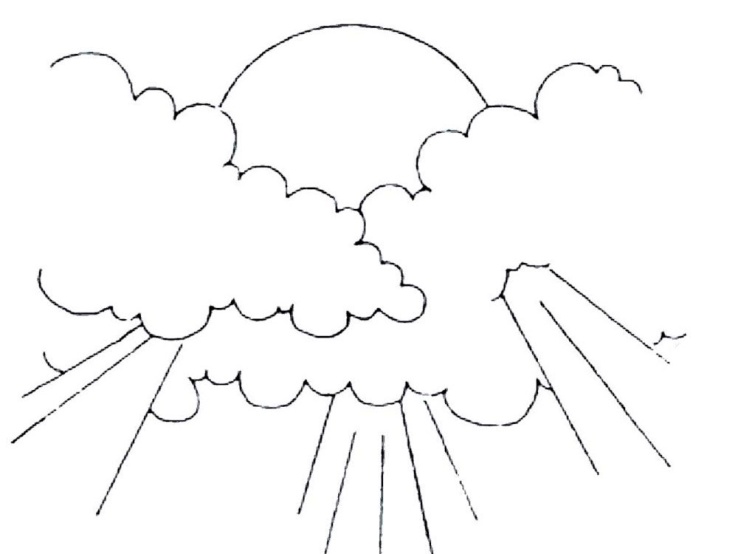 «Подрастай и крепни, маленькая внучка!В жизни были б только розовые тучки…»			             С.Ковшов  2003 г.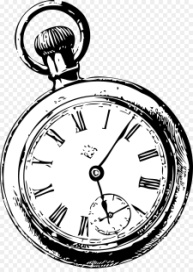 … Когда дочки становятся взрослыми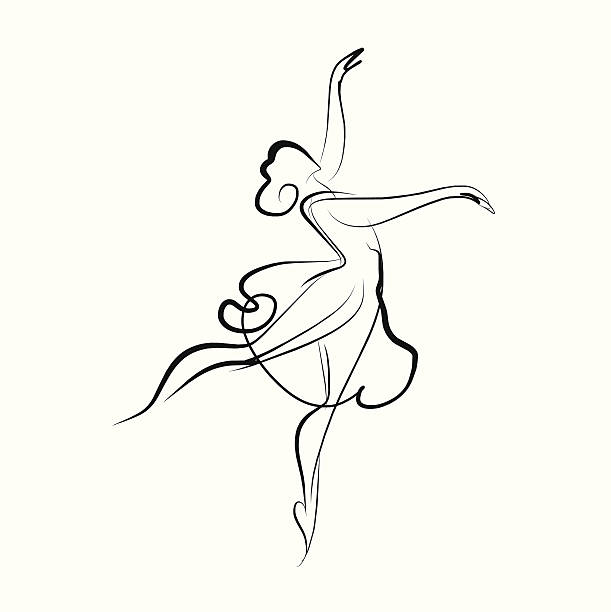 Вспоминаемспоры об имени, Первый шаг,			непослушные косы, Вот и танцы – в прошедшем времени…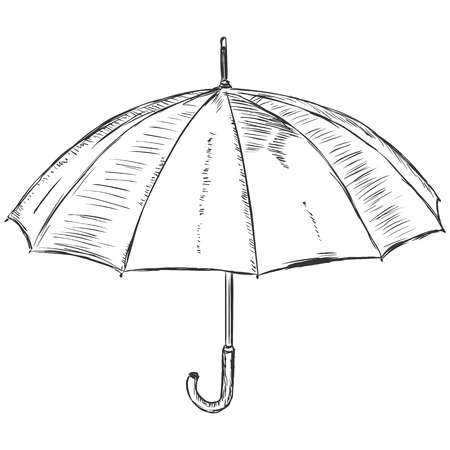 По плечу пускай будут ненастья,Все мы знаем: ты - та ещё штучка!Улетай			и строй свое счастьеВ Петербурге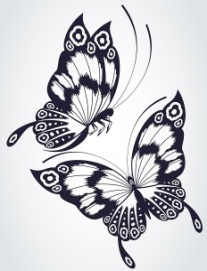 				под розовой тучкой!О.Аржакова04.12.2019 г.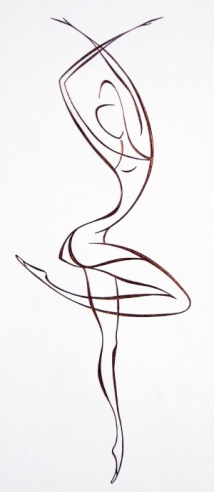 